Name: ________________________________ Date: _______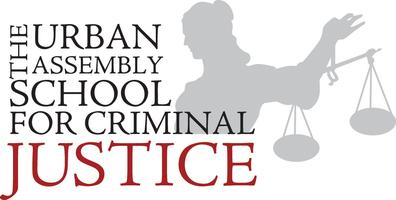            Chemistry ~ Ms. Hart	Class:		Anions     or 	Cations6.8 Chemical Reactions – Exit TicketIdentify what type of reaction each of the following is – synthesis (S), decomposition (D), combustion (C), single-displacement (SD), or double-displacement (DD).K2CO3 + CuSO4  CuCO3 + K2SO42 NaHCO3  Na2CO3 + H2O + CO2H2O + SO3  H2SO4  CaCO3  CaO + CO2Li2O + H2O  2 LiOHGiven the balanced equations representing two chemical reactions:Cl2 + 2NaBr  2NaCl + Br2          2 NaCl  2Na+ Cl2Which types of chemical reactions are represented by these equations?Single replacement and decompositionSingle replacement and double replacementSynthesis and decompositionSynthesis and double replacement In which type of reaction do two or more substances combine to produce a single substance?synthesisdecompositionsingle replacementdouble replacementName: ________________________________ Date: _______           Chemistry ~ Ms. Hart	Class:		Anions     or 	Cations6.8 Chemical Reactions – Exit TicketIdentify what type of reaction each of the following is – synthesis (S), decomposition (D), combustion (C), single-displacement (SD), or double-displacement (DD).K2CO3 + CuSO4  CuCO3 + K2SO42 NaHCO3  Na2CO3 + H2O + CO2H2O + SO3  H2SO4  CaCO3  CaO + CO2Li2O + H2O  2 LiOHGiven the balanced equations representing two chemical reactions:Cl2 + 2NaBr  2NaCl + Br2          2 NaCl  2Na+ Cl2Which types of chemical reactions are represented by these equations?Single replacement and decompositionSingle replacement and double replacementSynthesis and decompositionSynthesis and double replacement In which type of reaction do two or more substances combine to produce a single substance?synthesisdecompositionsingle replacementdouble replacement